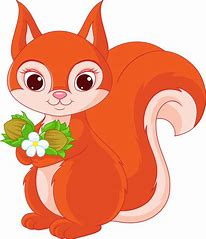 Zamierzenia dydaktyczno – wychowawcze na miesiąc listopad  2022r. w grupie „Krasnale” 1. Mała i duża ojczyzna      – poznanie pojęć: mapa, symbole, Polska, poszerzanie słownika czynnego,                                                        – odróżnianie krajobrazu miasta i wsi, używanie pojęć: dom, mieszkańcy domu, doskonalenie słuchu    fonematycznego,  dokonywania analizy sylabowej,       – dbałość o bezpieczeństwo swoje i innych, rozwijanie odpowiedzialności,      – rozpoznawanie i podawanie nazw niektórych symboli narodowych, rozwijanie sprawności manualnej.2. Przygotowania do zimy     – poszerzanie wiedzy na temat zwierząt leśnych i ich nawyków żywieniowych, poznanie zasad zachowania się w lesie, rozwijanie umiejętności wypowiadania się na określony temat,     – poszerzanie wiedzy na temat ptaków odlatujących i pozostających w Polsce,      – doskonalenie umiejętności liczenia w zakresie 0–5,      – integrowanie grupy, wdrażanie do współdziałania w zabawie ruchowej.3. W świecie wyobraźni      – wprowadzenie pojęcia wyobraźnia, doskonalenie umiejętności wyrażania swoich myśli i uczuć  słowami,            – odróżnianie fikcji od rzeczywistości, rozumienie pojęcia marzenie,       – rozwijanie umiejętności współpracy,       – poznanie różnych sposobów ekspresji muzycznej, rozwijanie wrażliwości muzycznej. 4. Nasze ciało   –  utrwalanie znajomości nazw części ciała, poznanie zawodu lekarza, kształtowanie umiejętności rozpoznawania emocji i podawania ich nazw,     –  poznanie zasad utrzymania higieny jamy ustnej, poznanie zawodu stomatologa,       – poznanie nazw różnych aktywności fizycznych, wybranych zasad zdrowego odżywiania.Wiersz do nauki:                                                                     Piosenka do nauki:Miała wiewióreczka                                                                    Dom Nasz PolskaStefania Szuchowa                                                        sł. Anna Bernat; muz Barbara Kolago          Miała ruda wiewióreczka                                           I.  Dom, rodzina i przedszkole –   spiżarni sześć.                                                                 to Ojczyzna moja mała.Mogła sobie całą zimę                                                    Dalej jest Ojczyzna duża,  skakać i jeść.                                                                   ukochana Polska cala!Miała dziuplę bardzo ciepłą,                                             Ref.  Czy to miasto czy  to wioska,   mięciutki liść.                                                                             dom nasz ma na imię Polska!  (×2)Mogła sobie w niej orzeszki                                     II.  Tutaj wiodą dróżki polne.                       spokojnie gryźć.                                                              Tutaj parki z alejkami.                  Dobrze umie wiewióreczka                                             Tutaj domki, tu wieżowce –   o dom swój dbać.                                                             jedno słońce nad głowami         Może nakryć się ogonkiem                                                 Ref.  Czy to miasto …i smacznie spać.                                                       III.   Biel i czerwień, dobrze wiemy,                                                                                                          to są barwy narodowe.                                                                                                    A Ojczyzny naszej godło?                                                                                                           To jest piękny biały orzeł!                                                                                                                 Ref.  Czy to miasto …                                                                                 IV.  Nad wioskami, nad miastami                                                                                         fruną nuty z piosenkami.                                                                                                Czy to tak śpiewają ptaki ?                                                                                                 Nie, nie, nie! To przedszkolaki!                                                                                                       Ref.  Czy to miasto …